УПРАВЛЕНИЕ ФЕДЕРАЛЬНОЙ  СЛУЖБЫ ГОСУДАРСТВЕННОЙ  РЕГИСТРАЦИИ, КАДАСТРА И КАРТОГРАФИИ (РОСРЕЕСТР)  ПО ЧЕЛЯБИНСКОЙ ОБЛАСТИ 							.Челябинск, ул.Елькина, 85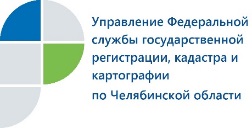                                                                                                                                  01.08. 2018Южноуральцы входят во вкус электронной регистрации недвижимости В Управлении Федеральной службы государственной регистрации, кадастра и картографии по Челябинской области отмечают рост количества обращений за госрегистрацией недвижимости в электронном виде. Работа Управления Росреестра по Челябинской области, направленная на популяризацию  электронного формата получения государственных услуг в сфере  государственной регистрации недвижимости, дала свои результаты. Так, на Южном Урале по сравнению с цифрами на начало текущего года доля заявлений о государственной регистрации, поступивших в электронном виде, от их общего количества выросла в полтора раза и составила к концу июля 9,65%. Этот показатель рос из месяца в месяц. К примеру, в мае 6,47% заявителей регистрировали права и сделки с недвижимостью, используя возможности электронных сервисов  портала Росреестра, в июне – 8,37%.По итогам семи месяцев 2018 года в Управление поступило 26649 заявлений о госрегистрации прав в электронном виде. При этом от нотариусов и физических лиц (вместе взятых) было 10356 таких обращений (3,72% от общего количества заявлений данной категории получателей услуги), юридических лиц – 5438 или 3,91%.  Заявления о проведении госрегистрации недвижимости, поданные в электронном виде органами местного самоуправления, составляют от их общего количества 82,13% (10384 заявления), органами государственной власти – 51,48% (471 заявление).  Напомним, что целевая модель «Регистрация права собственности на земельные участки и объекты недвижимого имущества» входит в число 12 целевых моделей, утвержденных распоряжением Правительства Российской Федерации по поручению Президента России. За реализацию показателей данной модели в нашем регионе отвечает Управление Росреестра по Челябинской области. С 1 января текущего года в нее был добавлен новый показатель, который как раз касается   доли услуг по государственной регистрации прав, оказываемых Росреестром органам государственной власти субъектов Российской Федерации и местного самоуправления в электронном виде. Контрольное значение показателя: к концу 2019 года эта доля должна составлять 80% от общего количества услуг, предоставленных Росреестром указанным органам власти. Для справки: При Управлении работают постоянно действующие бесплатные «Курсы электронной регистрации». Обучение на них могут пройти любые категории заявителей, в том числе представители органов государственной власти и органов местного самоуправления, юридические и физические лица. Занятия проводятся как разовые, так и комплексные, как групповые, так и в форме индивидуальных консультаций. Работает «горячая линия» – 8 (351) 261-48-05. Пресс-служба Управления Росреестра                    	       			по Челябинской области				                     	тел. 8 (351) 237-27-10,  E-m: pressafrs74@chel.surnet.ru  https://vk.com/rosreestr_chel